Publicado en Madrid el 27/09/2016 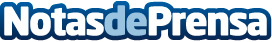 Dos entidades públicas explican su experiencia con la Licitación ElectrónicaEl Gobierno de Aragón y el Servicio Murciano de Salud exponen los beneficios obtenidos con el uso de medios electrónicos en la licitación y contratación electrónicaDatos de contacto:Josep Martí Cid Director en Pixelware900 351 192Nota de prensa publicada en: https://www.notasdeprensa.es/dos-entidades-publicas-explican-su-experiencia Categorias: Finanzas Telecomunicaciones Aragón Murcia E-Commerce http://www.notasdeprensa.es